KLASA 6WFWejdź na adres : YouTube – zdalne lekcje wychowania fizycznego – przysiad.Wykonaj ćwiczenia.Język angielskiPoćwiczcie czas Present Simple w zdaniachwww.wordwall.net/pl/resource/15449538/angielski/present-simplewww.wordwall.net/pl/resource/12361907/angielski/easy-gm5-3-u3-have-has-gotJęzyk polskiTemat: „Nie przeminie wszystko…”	Przeczytaj fragment tekstu ks. Jana Twardowskiego. Spróbuj odpowiedzieć w zeszycie na poniższe pytania.	Dzień Zaduszny jest dniem nareszcie kochającej się społeczności ludzkiej. W tym dniu ludzie żywi mało myślą o sobie, bo myślą o zmarłych i mówią o nich dobrze. Nie pamiętamy głupstw, jakie popełniali, a wydobywamy dobro, które było nieraz tak ukryte. Maż ze wzruszeniem myśli o żonie; z chryzantemą w ręku wygląda jak zakochany, chociaż nieraz może od niej uciekał. Żona już nie narzeka, że mąż pił, ale wzrusza ją jego złote serce. Ktoś zapomniał, że sąsiad stukał szczotką w sufit, a przypomniał sobie, jak dał staruszce dwadzieścia złotych.W życiu przeważnie jest tak: narzeczeni widzą swoje zalety, małżonkowie – swoje wady; żywi w żywych widzą wady, ale w umarłych zalety.Jak optymistyczny jest Dzień Zaduszny, skoro uczy dobrego myślenia o ludziach.Jaki dzień opisuje Jan Twardowski?Jak zachowują się w ten dzień ludzie?Podkreśl w tekście przykłady (zdania) potwierdzające, że Dzień Zaduszny jest dniem nareszcie kochającej się społeczności ludzkiej.Zadanie domoweNapisz w kilku zdaniach, w jaki sposób możemy okazywać miłość i przywiązanie bliskim osobom.Język polskiTemat: Człowiek i przyrodaPrzeczytaj wiersz „Kalina” Teofila Lenartowicza. Następnie uzupełnij notatkę. Teofil Lenartowicz		„Kalina”Rosła kalina z liściem szerokiem,Nad modrym w gaju rosła potokiem,Drobny deszcz piła, rosę zbierała,W majowym słońcu liście kąpała,W lipcu korale miała czerwone,W cienkie z gałązek włosy wplecione.Tak się stroiła jak dziewczę młodeI jak w lusterko patrzyła w wodę.Wiatr co dnia czesał jej długie włosy,A oczy myła kroplami rosy.U tej krynicy, u tej kalinyJasio fujarki kręcił z wierzbinyI grywał sobie długo, żałośnie,Gdzie nad krynicą kalina rośnie,I śpiewał sobie: dana! oj dana!A głos po rosie leciał co rana.Kalina liście zielone miałaI jak dziewczyna w gaju czekała,A gdy jesienią w skrzynkę zielonąPod czarny krzyżyk Jasia złożono,Biedna kalina znać go kochała,Bo wszystkie swoje liście rozwiała,Żywe korale rzuciła w wodę.Z żalu straciła swoją urodę.Wskaż zmiany, jakie zachodzą w kalinie w poszczególnych porach roku. Uzupełnij tabelkę na podstawie wiersza.Jak została przedstawiona Kalina? Uzupełnij brakujące człony porównania (zgodnie z tekstem wiersza).Tak się stroiła………………………………………………….. .……………………………………. patrzyła w wodę.…………………………………….. w gaju czekała.Zadanie domoweWykonaj ilustrację do wiersza.MatematykaTemat: Zastosowanie obliczeń procentowych do zadań.Zadanie 1.Przyjmij, że pewna osoba zapłaciła podatek w wysokości 20% zarobionych pieniędzy. Ile złotych podatku w ciągu roku zapłaciła ta osoba, jeśli zarabiała 2800 zł miesięcznie/Zadanie 2.W 2018 roku w Polsce mieszkało około 38 400 000 osób, z czego 60% żyło w miastach. Ile osób mieszkało w miastach, a ile na wsi?KLASA 7ChemiaKlasa: VII aProszę zdjęcie zeszytu z wklejoną kartą sprawdzianu przesłać na mojego maila: karolina.gzyl@onet.pl   Termin – najpóźniej za tydzień. Chciałabym sprawdzić i ocenić Wasze zadania. Proszę pisać na maila lub  kontakt na Messengerze. Temat: Sprawdzian z działu: „Składniki powietrza i rodzaje przemian, jakim ulegają”.Zadanie 1. (1pkt) Dokończ definicję powietrza:Powietrze to mieszanina …………………….(jednorodna/niejednorodna) gazów.Zadanie 2. (1pkt) Przeprowadzono doświadczenie chemiczne rozkładu tlenku rtęci (II).				Zaznacz nazwę substancji, która powstanie w wyniku przeprowadzenia tego doświadczenia chemicznego.A. tlenek węgla(IV)					C. tlen	 
B. azot							Zadanie 3. (1pkt) Wskaż  nazwę pierwiastka chemicznego, którego w powietrzu jest : 78%. A. azot 							C. tlen
B. neon							Zadanie 4. (1pkt) Dokończ zdanie.Zawartość pary wodnej w powietrzu jest ……………..(mniej/więcej) w obecności zbiorników wodnych.Zadanie 5. (2pkt) Tlen można uzyskać w wyniku rozkładu (analizy) np. tlenku rtęci.Dokończ podaną reakcję słownie.tlenek rtęci →………….+………………..Zadanie 6. (2pkt) Dokończ zdanie.Tlen reaguje z pierwiastkami tworząc ………………..Zadanie 7. (4pkt) Połącz gazy z ich zastosowaniem.Zadanie 8. (4pkt) Uzupełnij definicje.Reakcja syntezy to reakcja, w której z   ………………..(jednego, kilku) substratu/ów powstaje ……………….(kilka, jeden) produkt/ów.Reakcja wymiany to reakcja, w której z   ………………..(jednego, kilku) substratu/ów powstaje ……………….(kilka, jeden) produkt/ów.Zadanie 9. (2pkt) Wyjaśnij pojęcie.Efekt cieplarniany-WFWejdź na adres : YouTube – zdalne lekcje wychowania fizycznego – przysiad.Wykonaj ćwiczenia.Język angielskiPoćwiczcie czas Present Simple w zdaniachwww. wordwall.net/pl/resource/15449538/angielski/present-simplewww. wordwall.net/pl/resource/12361907/angielski/easy-gm5-3-u3-have-has-gotJęzyk polskiTemat: Poetycki portret bohaterki utworu „Śmierć Pułkownika”Wysłuchaj wiersza, a następnie przeczytaj i przepisz notatkę.https://www.youtube.com/watch?v=EMlOJ9Z4gII	Wiersz Adama Mickiewicza „Śmierć Pułkownika” przedstawia ostatnie chwile Emilii Plater, kapitana wojska polskiego w powstaniu listopadowym. Utwór stanowi hołd dla poświęcenia i odwagi wielkiej Polki, a także jest jednym z najważniejszych tekstów poetyckich dotyczących tematyki powstańczej, jakie powstały w okresie romantyzmu. Poznajemy tajemniczego żołnierza, który umiera w wiejskiej chacie. Jest pułkownikiem, kimś ważnym, ponieważ ustawiono przy nim straże, a okoliczny lud gromadzi się przed chatą. Pułkownik rozkazuje przyprowadzić do siebie ukochanego konia, chce też mieć przy sobie mundur i broń, która służyła mu w walce. Pułkownik przyjmuje chrześcijański sakrament Komunii świętej i ostatnie namaszczenie. W drugiej części tekstu poeta zdradza, że tajemniczym pułkownikiem jest kobieta – Emilia Plater, młoda dziewczyna, która wykazała się odwagą równą największym narodowym bohaterom. Mamy tu do czynienia z motywem kobiety-żołnierza. Emilia Plater umiera w chwale i sławie, a pamięć o jej czynach pozostaje na zawsze w opowieściach litewskiego ludu. Język polskiTemat: Upodobnienia pod względem dźwięczności.Przepiszcie notatkę do zeszytu. Różnice między wymową a pisownią to zjawisko fonetyczne. Nazywamy je upodobnieniem pod względem dźwięczności.Jeśli spółgłoska dźwięczna traci swoją dźwięczność pod wpływem sąsiadującej z nią spółgłoski bezdźwięcznej (jest wymówiona jako bezdźwięczna) mówimy o ubezdźwięcznieniu. Zjawisko fonetyczne zwane udźwięcznieniem zachodzi wtedy, gdy spółgłoska bezdźwięczna pod wpływem sąsiedniej spółgłoski dźwięcznej nabiera dźwięczności. Na przykład: prośba (proźba), jakby (jagby).Ubezdźwięcznieniewtorek – ftoreksłodki – słotkitrzeba - tszebaUdźwięcznienieSok bananowy – sog bananowyBieg sylwestrowy – biek sylwestrowyMatematykaTemat : Wartości liczbowe wyrażeń algebraicznych.Aby obliczyć wartość liczbową wyrażenia algebraicznego, należy w miejsce liter( czyli zmiennych) wstawić odpowiednie liczby i wykonać działania.Przykład Obliczmy wartość wyrażenia 3 x + 5 dla    x= 23 x + 5 = 3 · 2 + 5 = 6 + 5 = 11Ćwiczenie 1.Oblicz wartość liczbową wyrażenia4 z – 1 dla z = 5		b) 10 + 6 y dla  y = 1Ćwiczenie 2.Oblicz wartość liczbową wyrażenia.3 x + 2 y dla x = 4 i y = 5			b) 6 m – 4 n dla m = 3 i n = 2WDŻTemat: Stalking, hejting, cyberprzemoc. Gr. chłopców 
Nadmierne korzystanie z mediów może skończyć się podobnie jak nadużywanie papierosów czy alkoholu – 
uzależnieniem. Mówimy o nim wówczas, gdy użytkownik tracki kontrolę nad czasem, który spędza w 
towarzystwie smartfona, telewizji czy tableta. Do uzależnienia przyczynia się bierne korzystanie z mediów. 
Użytkownik: 
- nie analizuje odbieranych treści, lecz przyjmuje je bezkrytycznie, 
- korzysta z mediów z przyzwyczajenia, 
- kontakt z mediami nie jest celowy, ani zaplanowany. 
Rodzaje uzależnień od mediów: 
- oglądanie seriali, 
- gier komputerowych, 
- przeglądania stron internetowych, 
- nieustannego bycia on- line, 
- robienia e-zakupów, 
- korzystania z portali społecznościowych. 
Wspólnym mianownikiem jest INTERNET. 

Uzależnienie to nie tylko strata czasu. To realne zagrożenie dla zdrowia i życia. 

Ryzyko uzależnienia – sygnały ostrzegawcze. 
Na uzależnienie narażony jesteś gdy: 
- większość wolnego czasu spędzasz w internecie, 
- dla wirtualnego świata rezygnujesz ze swoich dotychczasowych zainteresowań, 
- zaniedbujesz obowiązki w domu i w szkole, 
- zapominasz o posiłkach, 
- ograniczasz kontakty z rodziną, kolegami i koleżankami, 
- jesteś agresywny lub nerwowy, kiedy nie masz dostępu do internetu. 

Zasady roztropnego korzystania z mediów. 
1. Nie spędzaj czasu wolnego przy komputerze. 
2. Regularnie planuj sobie dni bez telefonu, wtedy przez cały dzień świadomie nie sięgasz po 
smartfona. 
3. Nie przekraczaj dwóch godzin dziennie korzystania z urządzeń mobilnych. To absolutne maksimum. 
4. Nie zapisuj w telefonie ważnych informacji. 
5. W trosce o własne bezpieczeństwo nie podawaj swoich danych osobowych (imię, nazwisko, Pesel). 
6. Pobieraj aplikacje tylko z zaufanego źródła i uważnie czytaj regulamin, zanim zgodzisz się na nowa 
usługę. 
7. Zabezpieczaj urządzenia mobilne przed złośliwym oprogramowaniem. 
8. Informuj rodziców o odwiedzanych stronach i pozyskanych w internecie informacjach. 

Zagrożenia wirtualnego świata. 
CYBERPRZEMOC – czyli agresja elektroniczna, to prześladowanie, zastraszanie, nękanie i wyśmiewanie 
innych osób z wykorzystaniem internetu. 
SEKSTING – gdy czyjaś fotografia staje się narzędziem szantażu. 
STALKING – uporczywe nękanie, mające na celu wywołanie strachu u prześladowanej osoby. 
HEJTING – to mowa nienawiści, przejawiająca się w formie wyzwisk, to obrażanie i ośmieszanie innych 
przez z złośliwe i sprawiające przykrość komentarze na forum. 

ZŁOTA ZASADA 
TRAKTUJ  INNYCH, JAK SAM CHCIAŁBYŚ BYĆ TRAKTOWNProszę zapoznać się z linkiem przesłanym poniżej przeznaczonym na dzisiejszą lekcję.K.Fularzhttps://youtu.be/B_i6kZmIodcArteterapiaTemat: Mikołaj tuż,  tuż… Proszę o wykonanie pracy plastycznej Mikołaja. Do wykonania Mikołaja potrzebne będą:  kartka czerwonego papieru,  kartka białego papieru, czarny pisak, nożyczki, klej.Sposób wykonania Mikołaja znajduje się:https://www.facebook.com/aysel.shenasi/videos/769148914480167   Proszę o przesłanie prac na adres ania-aw@o2.pl  KLASA 8ChemiaKlasa: VIII aProszę zdjęcie zeszytu z notatką przesłać na mojego maila: karolina.gzyl@onet.pl   Termin – najpóźniej za tydzień. Chciałabym sprawdzić i ocenić Wasze zadania. Proszę pisać na maila lub  kontakt na Messengerze. Temat: Porównanie właściwości soli i ich zastosowań.1. Sól kamienna, halit (NaCl).  a) Właściwości:  Sól kamienna jest bezbarwna, czasem ma różne zabarwienia (biała lub szara). Ma szklisty połysk, słabnie po pochłonięciu wody. Posiada słony smak.b) Zastosowanie:- jako przyprawa w kuchni,- kąpiele w wodzie o dużym stężeniu soli mają działanie lecznicze, - roztwór wodny NaCl o stężeniu 0,9% to roztwór fizjologiczny wykorzystywany w medycynie i farmacji,- stosowany do posypywania oblodzonych dróg jako mieszanina oziębiająca,- składnik lizawek solnych dla zwierząt.2. Skały wapienne- zawierają węglan(IV) wapnia (CaCO3). a) Odmiany skał wapiennych to: kreda, marmur, kalcyt. b) Zastosowanie:- używa się jako surowiec do otrzymywania wapna palonego i gaszonego, które są stosowane jako spoiwo w cementach i betonie.- do produkcji papieru, gumy (jako wypełniacz), past do zębów (substancja ścierna), kitu, farb (pigment) i kredy szkolnej. 3. Skały gipsowe. a) Odmiany  skał gipsowych:CaSO4×2H2O – gips krystaliczny, uwodniony siarczan (VI) wapnia,CaSO4 – anhydryt.b) Zastosowanie: - prażony gips stosuje się w bandażach gipsowych, - w budownictwie, np. do gipsowania ścian.4. Zastosowania innych soli:a) chlorek srebra (I), AgCl- w procesach fotograficznych,b) fosforan (V) sodu,  Na3PO4- do produkcji środków zmiękczających wodę,c) azotan (V) sodu,  NaNO3- stosuje się jako nawóz  sztuczny,d) azotan (V) potasu, KNO3- środek konserwujący produkty żywnościowe,e) azotan (V) srebra (I), AgNO3- stosuje się w kryminalistyce do ujawniania linii papilarnych,f) węglan sodu, Na2CO3- do produkcji szkła oraz papieru.WFWejdź na adres : YouTube – zdalne lekcje wychowania fizycznego – przysiad.Wykonaj ćwiczenia.Język angielskiPowtórzcie czas Past Simple w zadanaichwww. learningapps.org/2160041)www.learningapps.org/6639109Język niemieckiThema: In der Schule – Verben . W szkole -czasowniki.Witajcie!Dzisiaj przypomnimy sobie kilka czasowników określających czynności wykonywane w szkole. Przeczytaj czasowniki:Schreiben – pisaćLesen – czytaćRechnen – obliczać,rachunkowaćDenken – myslećLernen – uczyć sięLoschen – mazać, zmywaćSingen – spiewaćZahlen – liczyćVergessen – zapominaćZeichnen – rysowaćMalen – malowaćTurnen – ćwiczyćSpielen – graćFragen – pytaćAntworten – odpowiadaćWiederholen  - powtarzaćWydrukuj obrazki i wklej do zeszytu!Pod obrazkiem znajdują się też zdania. Przepisz je do zeszytu Pozdrawiam was serdecznie i czekam na rozwiązania!Monika Topczak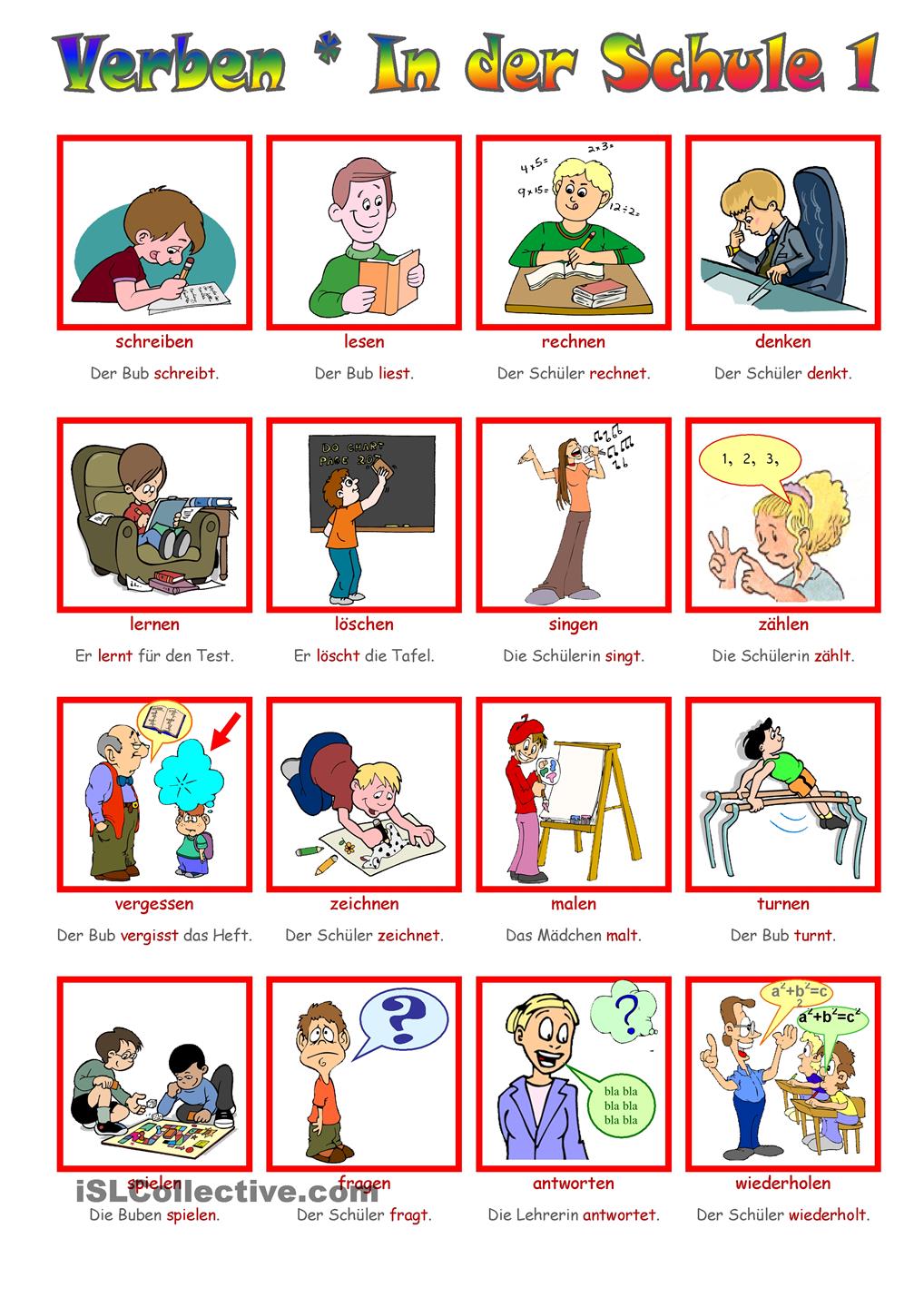 Język polskiTemat: Przypowieść o siewcy – odkrywamy znaczenia symboli i alegorii.Zapisz temat w zeszycie. Obejrzyj filmik kopiując poniższy link. https://www.youtube.com/watch?v=Ja1T5G4bp1gNastępnie zapisz lub wydrukuj i wklej poniższe definicje oraz notatkę.Przypowieść – gatunek epicki będący opowieścią z ukrytym przesłaniem; często posługuje się symbolem lub alegorią i zawiera przesłanie moralno-dydaktyczne.Alegoria – („mówię w przenośni, obrazowo”) w literaturze lub sztukach plastycznych obraz w sposób przenośny ukazujący jakieś pojęcie, ideę, myśl, wydarzenie itp., np. alegorią mądrości jest sowa; alegoria ma jednoznaczne wytłumaczenie.Symbol – umowny znak, który oprócz znaczenia dosłownego ma jeszcze wiele innych znaczeń, np. symbolem miłości jest róża, lew jest symbolem władzy, siły; symbole w różnych kulturach mogą mieć różne znaczenia.Chrystus w tej przypowieści symbolizuje siewcę, którego nauka (ziarna) trafia na mniej lub bardziej podatny grunt (gotowość ludzi do słuchania nauk bożych). Pierwsza grupa ludzi (ziarno rozsypane na drodze i wyjedzone przez ptaki) to ci, którzy słuchają słów Boga, ale ich nie rozumieją. Druga grupa (skalisty grunt) odnosi się do ludzi, którzy może i mają dobre chęci, ale zbyt mało w nich wytrwałości i wiary. Dlatego słowo boże nie zakorzeni się na stałe w ich sercach. Ciernie są natomiast w przypowieści metaforą (przenośnią) pokus i rozkoszy, którym ulega część ludzi. Rozumieją oni nauki Chrystusa, pewnie nawet starają się żyć zgodnie z nimi, ale nie mogą oprzeć się życiowym przyjemnościom i tu również nauki się nie zakorzenią. Urodzajna gleba to symbol tych, którzy są otwarci na naukę, słuchają słowa bożego i starają się żyć zgodnie z nim. Te słowa będą przekazywać następnym pokoleniom i dlatego ziarno wyda plon nawet stokrotny. Jezus mówi: „Kto ma uszy, niechaj słucha!”Język polskiTemat: Kim jest bliźni w świetle przypowieści o miłosiernym Samarytaninie?Skopiuj link i obejrzyj filmik. Znajdziesz tam treść przypowieści. Na jej podstawie dokończ zdania. I zapisz je w zeszycie.https://www.youtube.com/watch?v=dT0zNFt9OrsBliźni to …………………………………………………………… .Wobec bliźniego należy ……………………………………………………. .MatematykaTemat: Objętość ostrosłupa.Koniecznie obejrzyj film https://www.youtube.com/watch?v=py2CYcCdEQIAby obliczyć objętość ostrosłupa, wystarczy obliczyć jedną trzecią iloczynu pola podstawy oraz wysokości ostrosłupa.Przykład 	7		4	6	Obliczmy objętość  ostrosłupa trójkątnego, w którym podstawą jest trójkąt prostokątny o przyprostokątnych długości 4 i 6, a wysokość wynosi 7.Rozwiązanie Podstawą ostrosłupa jest trójkąt prostokątny.  Pole trójkąta   P = 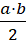 Wobec tego Pp =  = 12. Wysokość ostrosłupa wynosi 7,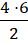 więc objętość tego ostrosłupa jest równa 	6V =  · 12 · 7 =  · 84 =28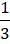                                                                                                                                4Ćwiczenie Oblicz objętość ostrosłupa o podstawie prostokąta o bokach długości 4 i 3 oraz wysokości 10.WDŻTemat: Stalking, hejting, cyberprzemoc. Gr. chłopców 
Nadmierne korzystanie z mediów może skończyć się podobnie jak nadużywanie papierosów czy alkoholu – 
uzależnieniem. Mówimy o nim wówczas, gdy użytkownik tracki kontrolę nad czasem, który spędza w 
towarzystwie smartfona, telewizji czy tableta. Do uzależnienia przyczynia się bierne korzystanie z mediów. 
Użytkownik: 
- nie analizuje odbieranych treści, lecz przyjmuje je bezkrytycznie, 
- korzysta z mediów z przyzwyczajenia, 
- kontakt z mediami nie jest celowy, ani zaplanowany. 
Rodzaje uzależnień od mediów: 
- oglądanie seriali, 
- gier komputerowych, 
- przeglądania stron internetowych, 
- nieustannego bycia on- line, 
- robienia e-zakupów, 
- korzystania z portali społecznościowych. 
Wspólnym mianownikiem jest INTERNET. 

Uzależnienie to nie tylko strata czasu. To realne zagrożenie dla zdrowia i życia. 

Ryzyko uzależnienia – sygnały ostrzegawcze. 
Na uzależnienie narażony jesteś gdy: 
- większość wolnego czasu spędzasz w internecie, 
- dla wirtualnego świata rezygnujesz ze swoich dotychczasowych zainteresowań, 
- zaniedbujesz obowiązki w domu i w szkole, 
- zapominasz o posiłkach, 
- ograniczasz kontakty z rodziną, kolegami i koleżankami, 
- jesteś agresywny lub nerwowy, kiedy nie masz dostępu do internetu. 


Zasady roztropnego korzystania z mediów. 
1. Nie spędzaj czasu wolnego przy komputerze. 
2. Regularnie planuj sobie dni bez telefonu, wtedy przez cały dzień świadomie nie sięgasz po 
smartfona. 
3. Nie przekraczaj dwóch godzin dziennie korzystania z urządzeń mobilnych. To absolutne maksimum. 
4. Nie zapisuj w telefonie ważnych informacji. 
5. W trosce o własne bezpieczeństwo nie podawaj swoich danych osobowych (imię, nazwisko, Pesel). 
6. Pobieraj aplikacje tylko z zaufanego źródła i uważnie czytaj regulamin, zanim zgodzisz się na nowa 
usługę. 
7. Zabezpieczaj urządzenia mobilne przed złośliwym oprogramowaniem. 
8. Informuj rodziców o odwiedzanych stronach i pozyskanych w internecie informacjach. 

Zagrożenia wirtualnego świata. 
CYBERPRZEMOC – czyli agresja elektroniczna, to prześladowanie, zastraszanie, nękanie i wyśmiewanie 
innych osób z wykorzystaniem internetu. 
SEKSTING – gdy czyjaś fotografia staje się narzędziem szantażu. 
STALKING – uporczywe nękanie, mające na celu wywołanie strachu u prześladowanej osoby. 
HEJTING – to mowa nienawiści, przejawiająca się w formie wyzwisk, to obrażanie i ośmieszanie innych 
przez z złośliwe i sprawiające przykrość komentarze na forum. 

ZŁOTA ZASADA 
TRAKTUJ  INNYCH, JAK SAM CHCIAŁBYŚ BYĆ TRAKTOWNProszę zapoznać się z linkiem przesłanym poniżej przeznaczonym na dzisiejszą lekcję.K.Fularzhttps://youtu.be/B_i6kZmIodcArteterapia (Bartek)Temat: Mikołaj tuż,  tuż… Proszę o wykonanie pracy plastycznej Mikołaja. Do wykonania Mikołaja potrzebne będą:  kartka czerwonego papieru,  kartka białego papieru, czarny pisak, nożyczki, klej.Sposób wykonania Mikołaja znajduje się:https://www.facebook.com/aysel.shenasi/videos/769148914480167   Proszę o przesłanie prac na adres ania-aw@o2.pl  Pory rokuKalinawiosnalatojesieńGaz:Zastosowanie:1. tlenA. Wypełnianie balonów.2. dwutlenek węglaB. Utwardzanie tłuszczów.3. wodórC. Gaśnice śniegowe.4. helD. Inkubatory.